Информация о предлагаемых к сдаче в аренду объектах.Балансодержатель объекта (ОАО «Рубин» УНП 59030334633, .Сморгонь, ул.Советская, 11, /801592/ 24855,24856,24859, орган владельческого надзора: Сморгонский районный исполнительный комитет, форма собственности - частная).Наименование объектаМестоположениеобъектаХарактеристика объектаИнженерная и транспортная инфраструктураОбщая площадь, предлагаемая к сдаче в аренду (кв.м)Предполагаемое целевое использованиеСпособ сдачи в аренду (прямой договор аренды или путем проведения аукциона)Примечание (указывается: величина коэффициента от 0,5 до 3; информация о сдаче в почасовую аренду и др.)Фотография объектаЧасть нежило-го помеще-ния (подвал)г. Сморгонь, ул. Советская, 11Помещение подвальное, общая площадь  помещения 91,9м.кв. Фундамент бутобетон, наружные, внутренние  стены –  кирпичные, перегородки – кирпичные, деревянные, крыша-шифер, полы -бетонные, наружная отделка стен - штукатурка, вентиляция-естественная, отопление – нет, водоснабжение нет.В помещении имеется:освещение, отопления нет.часть помещения8,78 кв.м.Организация торговлипрямой договор арендыКоэффициент в зависимости от спроса на недвижимое имущество установлен в размере 3,0 к базовой ставке.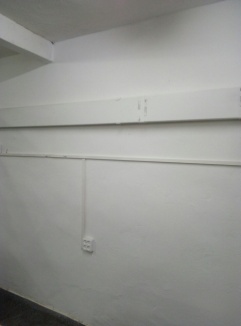 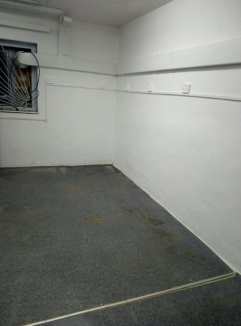 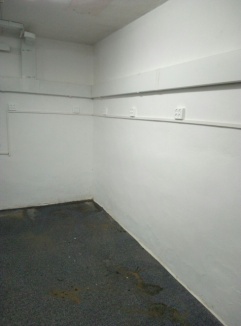 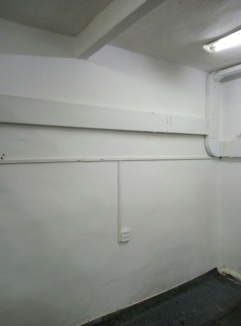 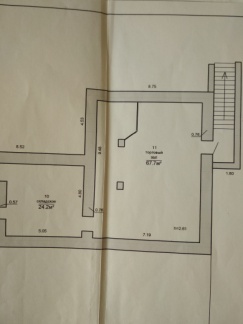 